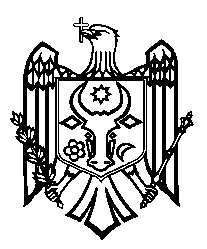 Republica MoldovaRaionul DonduşeniPreşedintele raionuluiD E C I Z I E nr. 1/30din 29 martie 2019Cu privire la  Comisia raionalăpentru  protecția drepturilor omuluiÎn baza Legii privind Administrația Publică Locală nr.436-XV din 28.12.2006 art. 43 în conformitate cu  Hotărârea Parlamentului nr.89/2018 cu privire la aprobarea Planului național de acțiuni în domeniul drepturilor omului pentru anii 2018-2022, precum și ale Hotărârii Guvernului  nr.65 din 11 februarie 2019 cu privire la Consiliul național pentru drepturile omului și în scopul asigurării unui mecanism eficient de elaborare și evaluare a documentelor de politici în domeniul drepturilor omului, implementării eficiente a tratatelor internaționale din domeniul drepturilor omului la care Republica Moldova este parte, precum și al monitorizării respectării angajamentelor asumate, luând în considerație avizul comisiei juridice, numiri și imunități, Consiliul raionalD E C I D E:Se instituie Comisia raională pentru protecția drepturilor omului.Se aprobă :Componența nominală a Comisiei raionale pentru protecția drepturilor omului, conform anexei nr.1;Regulamentul Comisiei raionale pentru protecția drepturilor omului, conform anexei nr.2;Regulamentul privind activitatea coordonatorului în domeniul drepturilor omului, conform anexei nr.3Controlul asupra executării prezentei Decizii se pune în sarcina vicepreședintelui raionului dl.Valeriu Casapu.Președintele ședinței                               (semnat)                Ion MunteanuSecretarul Consiliului raionalDondușeni                                                (semnat)              Livia BEȚIVU